Associate Professor Luke WilsonChair, Arts and Sciences Curriculum CommitteeMarch 4, 2022Dear Luke and members of the Arts and Sciences Curriculum Committee,On December 16, 2021, the ASCC’s Social and Behavioral Sciences Panel reviewed and approved a series of revisions to the Social Sciences Air Transportation B.A., housed in the Department of Geography. The outstanding contingencies were approved by me, in consultation with Assistant Dean for Curriculum Bernadette Vankeerbergen, on February 28, 2022.The revised Air Transportation B.A. is a first major update of the degree since it was launched, in Autumn 2012. With Air Transportation majors now firmly housed in the Department of Geography, these revisions reflect broadened curricular opportunities, 8 years of student feedback through graduation surveys, and program-level assessment by core instructors in consultation with the department’s academic advisors. The goal of the revision is twofold. First, it gives Air Transportation majors – both pilots and non-pilots – more curricular structure and a deeper engagement with physical and human geography. Second, the revised major solves a longstanding bottleneck in the program by instituting a pre-major as well as a transparent and ordered process and set of criteria for students to move into the major with the highly sought-after Professional Pilot Certification (PPC). Students not eligible for the PPC specialization will have the option to progress from the pre-major into the major without the PPC specialization. These revisions were developed in consultation with the Center for Aviation Studies (CAS) in the College of Engineering. Other related majors jointly run with CAS include a B.S. in Business Administration and Aviation Management (in the Fisher College of Business) and a B.S. in Aviation (in the College of Engineering). We advance the revised Air Transportation B.A. to the Arts and Sciences Curriculum Committee with a motion to approve.   Sincerely,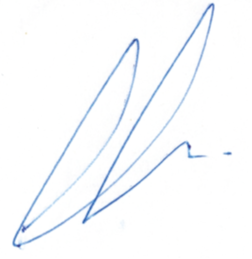 Mat ColemanProfessor, Department of Geography, College of Social and Behavioral Scienceshttp://u.osu.edu/coleman.373/Series editor, UGA Press, Geographies of Justice and Social Transformationhttp://www.ugapress.org/index.php/series/GOJ 